Attention:  Wrestling Canada are running a Pilot project for on-line delivery of the NCCP Competition/Introduction stream.  We encourage all coaches to consider taking advantage of this opportunity.  We apologize for the short notice.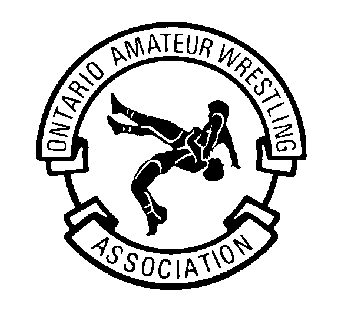 This email contains the information that coaches will need to register for the Comp-Int Part A pilot workshops that will be run using web conferencing software in July and early August. Basic Information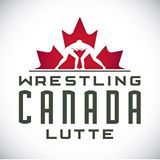 There is a limit of 16 places available for each workshop;The cost for the Part A Pilot (Planning a Practice & Part A Technical / Tactical) is $115 Note: The applicable federal and provincial sales taxes for your jurisdiction will be added to this amount; The accepted payment methods are: credit card and Interac e-Transfer;Registration will continue until there are no more places left or the registration deadline has passed;Once the registration limit or deadline has been reached, anyone who tries to register will be placed on a waiting list for future workshops.Coaches on the waiting list will not be invoiced.The course materials will be sent by email in PDF format to the participants 24-48 hours before the training session; andAt the same time the web conferencing information will also be sent to each participant.Registration ProcessEach coach will use the registration link below to select the workshop that they need;WCL will add the coach to the provisional list of attendees;WCL will send an invoice to the coach;The coach pays the invoice;WCL issues a receipt; andWCL confirms the dates and times for the workshops that the coach has registered for.Registration LinksYou will need to provide the following information:Email address,NCCP number,Given name,Family name, andProvince or territory of residenceTo register for July 25th and July 29th, use this link: https://forms.gle/91w1nXusCbByb9zBATo register for August 1st and August 5th, use this link: https://forms.gle/r2kMa4YVUEzKYStx5Dates and TimesIf you have any questions, please direct them to Anthony Bhagwandin at: nccp@wrestling.ca.WorkshopDateTime(s)  *Pacific TimeRegistration deadlinePlanning a PracticeSaturday, July 259:00 - 11:30 AM1:00 - 3:30 PMThursday, July 23WCL Part A Technical / TacticalWednesday, July 294:00 - 6:00 PMMonday, July 27Planning a PracticeSaturday, August 19:00 - 11:30 AM1:00 - 3:30 PMThursday, July 30WCL Part A Technical / TacticalWednesday, August 54:00 - 6:00 PMMonday, August 3